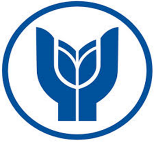 T.C. YAŞAR ÜNİVERSİTESİ REKTÖRLÜĞÜMeslek YüksekokuluHalkla İlişkiler ve Tanıtım ProgramıMPHP 214 Halkla İlişkilerde Yazım Teknikleri Değerlendirme FormuBu ders, halkla ilişkiler çalışmalarında kullanılan yazılı malzemeleri; farklı paydaşlar, medya organları ve kitle iletişim araçları ile ilişkisi çerçevesinde inceler. Net ve yalın halkla ilişkiler mesajları oluşturmaya çalışılırken, aynı malzemeyi defalarca yazma ve düzenlemeye de güçlü bir vurgu yapılacaktır. Öğrenciler, halkla ilişkiler hedeflerine ulaşmada yazmanın önemini kendi hazırlayacakları farklı malzemelerle deneyimleyecekler. Dersler, öğrencilerin sınıf arkadaşlarının hazırladığı malzemeleri birlikte değerlendirme ve hazırladıkları materyalleri gerçek örneklerle karşılaştırma fırsatı da verecektir. Öğrencilerin duyurular, tamamlayıcı okuma/materyallere erişmek için düzenli olarak dersin Lectures sayfasını kontrol etmeleri önerilir.Dönem Sonu Notlama ve Değerlendirme:  Derste etkin olmak (+ quiz’ler) 	%20Ödevler			%50Final dosyası**		%30Dersin Adı, Kodu: MPHP 214 Halkla İlişkilerde Yazım TeknikleriÖğrencinin Adı Soyadı, Numarası: Dersi Veren: Adı Soyadı / Ünvanı / İmza /  ../ ../ 20..Ödev Değerlendirme Ölçütleri AçıklamaÖdev Notuna Katkı PayıAçıklamaTeslim Edilecekler ve Değerlendirme ÖlçütleriTamlık+ zamanında teslim20%örn. basın bülteninde başlık, gerekirse spot, tarih, irtibat bilgisi vb.’ni yazmak; halkla ilişkiler planının bölümlerini ayrıştırmakYazım ve dilbilgisi kurallarına uyum30%Anlaşılır ve sade yazmak. Son okuma yapmak.Dokümanı gerekirse tersten de okumak. Genel düzen - hazırlama kurallarına uygunluk     50%Her bir ödeve özgün kuralları uygulamak, kontrol listesini dikkate almak (örn. çoğu basın bülteninde ters piramit vb.).Toplam 100%